COCHIN UNIVERSTY OF SCIENCE  TECHNOLOGY             (Finance Wing)No: FO/ Payroll/CMDRF Contr./2021		       May 21, 2021C I R C U L A RSub:  	Contribution of deferred salary to CMDRF - regRef: 	1) CUSAT/AD(G).G1/1865/2021 dt. 07/05/21		2) GO(MS)No. 52/2021/Fin dt. 26.03.21. . . . . . Attention of all concerned is invited to the above  subject.In  this connection, it is informed all the concerned  that  vide the U.O referred as  (1) above  University  has implemented the Govt. Order (Ref 2) regarding certain directions issued so as to enable  all employees  in the State including those in the Universities to contribute  their deferred salary either in lump sum or in installments to the Chief Minister’s Pandemic Relief Fund ie.,  the CMDRF of Kerala.   Accordingly, now it is further clarified and also informed that the  CUSAT employees  can also be able to take part in this initiative by contributing generously in lump sum or in installments  of  their deferred salary which is now ready for disbursement.   It was also specified in the said GO that the contribution in installments shall be done in such a manner as One, Two, Three, Four  or Whole of the salary deferred for later disbursement.   No other mode of  deferred salary contribution to  CMDRF, ie “a specific amount” or “no of days’ salary”, is advisable  since the salary processing  in the Unispark software will not accept the deviation.  Hence, it is advised to all the concerned that  contributions from the deferred salary for the purpose may please be made  as specified above so as to enable the payroll section to process the  deferred salary  and its prompt disbursement to the  respective employees.     For facilitating this, all the employees are requested to submit their willingness to recover the intended contribution by sending message to the Payroll Section email ID: cusat_payroll@yahoo.in on or before 24/05/2021 at 5.00pm. Thus, all the controlling officers are  also requested to bring the matter into the  immediate attention of  all the staff working under them and  extend all support  in submitting the willingness to payroll section positively latest by 24/05/2021 at 5.00pm.  This process can easily be done by the Controlling officers,  who may gather  the willingness from their staff and  shall make a consolidate  statement of willingness with details of installments to recover against each name, and then submit the same   to the payroll section through email.   Support and co-operation of one and all is once again requested in this regard.Sd/-FINANCE OFFICERToAll Heads of Depts/Centres/Schools/College/OfficesAll Controlling OfficersPS to VC/PS to PVC/PA to Regr/PA to CE/PA to FO	SUDHEER   M.  S.FINANCE OFFICER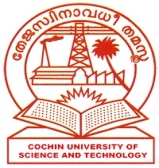 Cochin University P. O.,           Kochi  - 682 022